
UNIWERSYTET KAZIMIERZA WIELKIEGO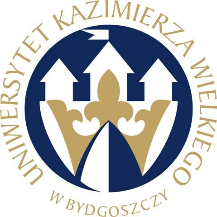 W BYDGOSZCZYul. Chodkiewicza 30, 85 – 064 Bydgoszcz, tel. 052 341 91 00 fax. 052 360 82 06NIP 5542647568 REGON 340057695www.ukw.edu.plUKW/DZP-281-D-144/2021					            Bydgoszcz, dn. 01.12.2021 r.dot. postępowania prowadzonego w trybie podstawowym bez negocjacji na: Dostawę odczynników, materiałów zużywalnychODPOWIEDZI NA PYTANIA           Działając na podstawie art. 284 ust. 2 ustawy Prawo zamówień publicznych (tj. Dz. U. z 2021 r. poz. 1129) Zamawiający przekazuje treść zapytań wraz z udzielonymi odpowiedziami:Pytanie 1cz.6 poz.1Czy Zamawiającemu chodzi o Proszek miedzi, cząstki sferyczne, ale o średnicy 10-25 μm zamiast 10-25 mm?Odp. Zamawiający ma na myśli proszek o średnicy 10-25 μm. Zamawiający dokonał modyfikacji treści formularza cenowego w powyższym zakresie w dniu 29.11.2021r.

Pytanie 2Pakiet 12:
Pozycja 3 - Podłoże Mueller-Hinton II – czy Zamawiającemu chodzi o agar czy o bulion?Odp. Zamawiającemu chodzi o agar.

Pytanie 3Pakiet 12:Pozycja 5 - Bulion odżywczy wzbogacony – w przypadku braku wskazanego szczegółowego składu czy Zamawiający zaakceptuje produkt 1054430500?
https://www.sigmaaldrich.com/PL/pl/product/mm/105443?context=productOdp. Zamawiający dopuszcza powyższe.Kanclerz UKWmgr Renata Malak